«Будова, технічне обслуговування та ремонт промислового устаткування»(І курс)I. Самостійно розглянути темиТема 1. Вступ	Загальні відомості про професію слюсаря-ремонтника. Історія розвитку та вдосконалення обробки металів, ремонтних технологій. Знайомство з освітньо-кваліфікаційною характеристикою випускника.Тема 2. Основи слюсарної справиОрганізація робочого місця слюсаря Устаткування слюсарних майстерень: слюсарний верстак, слюсарні лещата, стільцеві лещата, поворотні лещата, лещата з пневматичним приводом, ручні слюсарні лещата. Загальні вимоги щодо організації робочого місця слюсаря. Режим праці. Безпечні умови праці слюсаря. Протипожежні заходи.Площинне розмічання Загальні поняття. Основні визначення видів розмічання: площинне та просторове. Пристрої та інструменти для площинного розмічання. Підготовка до розмічання. Технологія площинного розмічання: нанесення розмічальних рисок, знаходження центрів кіл, розмічання кутів та уклонів, розмічання за зразком та шаблоном; загострення та заправка інструментів для розмічання;  визначення дефектів площинного розмічання.Рубання металу Загальні відомості про рубання металу. Інструменти та пристрої. Технологія рубання: вибір маси молотка; рубання листової сталі на рівні губок лещат, за розмічальними рисками, вирубання заготовок з листового металу; обрубання кромок під зварювання, рубання листового і штабового металу, широких поверхонь; вирубання крейцмейселем криволінійних мастильних канавок і пазів з перевіркою розмірів вимірювальною лінійкою; рубання кольорових металів; загострення інструментів. Технологія механізованого рубання.Випрямляння та рихтування металу Загальні відомості про випрямляння та рихтування, інструменти та пристрої. Технологія випрямляння металу: правка листового та штабового металу; рихтування загартованих деталей;  випрямляння пруткового матеріалу; валів  за допомогою ручного преса; правка труб.Згинання металу Загальні відомості про згинання металу; інструменти і пристрої. Технологія згинання деталей: згинання деталей з листового та штабового металу з застосуванням простих пристроїв для згинання; згинання штабового металу на ребро, згинання кромок листової сталі в лещатах, на плиті та з застосуванням пристроїв, згинання кілець з проволоки та обичайок з штабового металу; механізація згинальних робіт: три - і чотири роликовий верстат; згинання туб в пристроях та з наповнювачем, розвальцьовування труб; навивання гвинтових та спіральних пружин; визначення дефектів.Різання металу Загальні відомості про різання металу. Інструменти і пристрої. Технологія різання: різання ручними ножицями і ножівкою: різання сортового металу, листового прокату в лещатах та за рисками; розрізання труб ; відрізання штабового металу від листа за рисками з поворотом полотна ножівки; різання труб труборізом і роликовими ножицями; різання листового металу ручними та важільними ножицями; різання пружинної сталі абразивним кругом. Дефекти при різанні.Обпилювання металу за 12-14-м квалітетами Загальні відомості про обпилювання металу. Напилки: види та основні елементи насічки; класифікація напилків; рукоятки напилків; догляд за напилками та їх вибір. Технологія обпилювання: широких плоских поверхонь; широких та вузьких поверхонь з перевіркою за допомогою перевірної лінійки; відкритих і закритих плоских поверхонь, спряжених під кутом 90 , під гострим і тупим кутом; паралельних плоских поверхонь, поверхонь циліндричних стержнів та фасок на них;  угнутих і опуклих  (криволінійних) поверхонь, поверхонь із перемінним радіусом кривизни, контроль  за шаблонами;  визначення дефектів. Технологія механізації обпилювальних робіт. Дефекти при обпилюванні.Свердління отворів  Загальні відомості про свердління отворів. Свердла: види; загострення спіральних свердел. Технологія ручного та механізованого свердління: пристрої для встановлення та кріплення механізованого інструмента. Свердлильні верстати: управління свердлильним верстатом; вибір охолодження і змащення  при свердлінні; свердління на свердлильному верстаті наскрізних  отворів за розміткою; свердління  глухих отворів при застосуванні упорів, мірних лінійок і т.п.; розсвердлювання отворів; свердління ручними дрилями та механізованими ручними інструментами. Дефекти при свердлінні.Нарізування різьби Основні поняття про різьбу. Елементи різьби. Профілі різьби. Інструменти для нарізання різьби. Технологія нарізання внутрішньої і зовнішньої різьби; нарізання правої та лівої зовнішньої різьби на болтах, шпильках та трубах; накатування зовнішньої різьби вручну;  кріплення круглої плашки у спеціальному воротку; нарізання різьби клупом з розсувними плашками; контроль зовнішньої  різьби по різьбовим калібрам; нарізання внутрішньої різьби; підготовка отворів під нарізання різьби мітчиком; особливості нарізання різьби мітчиком в наскрізних і глухих отворах; контроль різьбових отворів за різьбовими калібрами.  Визначення дефектів.КлепанняЗагальні відомості про клепання. Типи заклепок. Види заклепкових швів. Технологія ручного клепання: вибір діаметра отвору (свердла) під заклепку; свердління отворів під заклепки; з’єднання листів однакової і різної товщини заклепковими швами, заклепками з півкруглими, потайними та плоскими головками; визначення  довжини стержня заклепки в залежності від товщини з’єднуваних деталей. Механізація клепання. Дефекти при клепанні.Паяння та склеювання Загальні відомості про паяння та склеювання. Підготовка і вибір припоїв і флюсів до паяння. Технологія паяння: очищення і обезжирювання поверхонь; паяння легкоплавкими та тугоплавкими припоями; способи видалення залишків паяльних флюсів після паяння; перевірка якості паяних з’єднань. Лудіння невеликих деталей.  Технологія склеювання: вибір клеїв для клеєння; підготовка поверхні; нанесення клею; затвердіння клею. Контроль якості клейових з’єднань; ШабруванняЗагальні відомості. Шабери: плоскі, тригранні, фасонні; однобічні, двобічні; суцільні й зі вставними пластинками. Загострення та доведення шаберів. Технологія шабрування: підготовка плоских поверхонь; шабрування прямолінійних паралельних і перпендикулярних поверхонь та поверхонь, що  спряжені під різними кутами;  криволінійних поверхонь;  поверхонь, розміщених під гострими кутами; метод трьох плит. Механізація шабрування. Види дефектів при шабруванні.Тема 3. Загальні поняття про машини, деталі машин та устаткування Загальні поняття про машини, деталі машин та устаткування Загальні поняття про машини, деталі машин та устаткування: машина, агрегат, механізм, складальна одиниця, деталь. Машини щодо характеру робочого процесу: двигуни, генератори, знаряддя, транспортуючі машини, керуючі машини.Механізми передачі обертального рухуЗагальні поняття про передачі між валами. Пасові передачі. Ланцюгові передачі. Фрикційні передачі. Зубчаті передачі.Механізми перетворення обертального руху Гвинтові механізми. Ексцентрикові і кулачкові механізми. Кулісний механізм. Храпові механізми.Типові деталі для передавання обертального руху Вали і осі. Підшипники. Муфти.Тема 4. Особливості технологічного процесу ремонту устаткуванняПравила приймання устаткування в ремонт. Розбирання на агрегати, вузли і деталі. Очищення деталей. Оцінка технічного стану деталей. Складання машин і деталей. Випробування і приймання устаткування з ремонту. Тема 5. Змащення устаткуванняРежим змащення – один із шляхів збільшення довговічності роботи машин і механізмів. Сучасні матеріали та пристрої для змащення. Технологія  змащення пристроями і механізмами для змащення: масляними насосами, фільтрами; індивідуальними і централізованими пристроями; підбір сорту мастила для швидкісних, важко навантажених механізмів і механізмів з тихим рухом; змащення зануренням та розприскуванням.Тема 6. Ремонт деталей, спряжень (з’єднань) і механізмівРемонт підшипникових вузлів Типи підшипників, їх основні елементи. Несправності підшипників кочення. Технологія їх заміни та встановлення: послідовність демонтажу з валу чи з корпуса; підготовка до монтажу; посадка і кріплення на валу чи в корпусі, установка ущільнюючих кілець. Несправності та технологія ремонту підшипників ковзання: відновлення зношеної поверхні, шабрення по валу, виготовлення канавок змащення;  встановлення вкладиша. Інструменти та пристосування для виконання даних робіт.Ремонт валів Типи валів. Несправності валів та їх причини. Технологія відновлення поверхні вала, ручної шліфовки шийок вала; обпилювання та підгонки шпонок. Інструменти та пристосування для виконання даних робіт.Складання нероз’ємних з’єднань Групи нероз’ємних з’єднань, їх характеристики. Технологія складання нероз’ємних з’єднань; способи та засоби стопоріння: вибір спряжених деталей; запресування втулок, пальців та інших деталей на ручних та привідних пресах. Інструменти та пристосування для виконання даних робіт.Складання нерухомих  роз’ємних з’єднань (нарізних)Види  роз’ємних з’єднань. Технологія складання нерухомих роз’ємних з’єднань (нарізних): з допомогою різьбових з’єднань; фіксування  та з’єднання деталей болтами та гвинтами; затягування болтів та гайок в груповому з’єднанні; стопоріння різьбового з’єднання контргайкою, проволокою. Інструменти та пристосування для виконання даних робіт.Складання шпонкових і шліцьових з’єднань Типи шпонкових і шліцьових з’єднань. Область застосування. Технологія складання шпонкових і шліцьових з’єднань: виготовлення шпонок, підгонка по пазу, запресування нерухомих шпонок; вибір деталей шліцьового з’єднання, притуплення гострих кромок, припилювання деталей. Інструменти та пристосування для виконання даних робіт.Ремонт муфтових з’єднань Типи муфтових з’єднань, основні деталі, їх дефекти і зношення. Технологія ремонту деталей муфтового з’єднання: заміна та ремонт пальців, їх шплінтування, заварювання розроблених отворів і свердління нових, розсвердлювання отвору на більший розмір в чавунній муфті з заміною пальців або вставленням в розточений отвір втулки, усунення подряпин фрикційної муфти і перевірка затягування пружин. Інструменти та пристосування для виконання даних робіт.Ремонт пасових передач Типи та деталі пасових передач. Основні несправності. Технологія ремонту деталей пасових передач: заміна розірваних пасів клинової передачі;  з’єднання плоских пасів (склеювання, з’єднання з допомогою  металічних шарнірів або двох кутників); ремонт та вивірення положення шківів на валу. Інструменти та пристосування для виконання даних робіт.Ремонт зубчатих передач Типи зубчатих передач, їх деталі. Види зношення зубчатих передач,  дефекти.  Технологія ремонту зубчатих передач: вибір способу ремонту в залежності від призначення передачі; ремонт тихохідних і швидкохідних передач;  заміна зубчатої пари, малого колеса, установка нового вінця; способи ремонту зубців (наплавлення зуба; переміна активно працюючого профілю; обробка зубців після наплавлення). Інструменти та пристосування для виконання даних робіт.Ремонт сальникових ущільнень Конструкція сальникових ущільнень. Матеріал для набивки. Несправності та їх причини. Технологія ремонту та складання ущільнення: підтягування натискної втулки; заміна сальникової набивки; підгонка елементів ущільнення металевого сальникового ущільнення. Інструменти та пристосування для виконання даних робіт.Ремонт фланцевих з’єднань Типи та конструкція фланцевих з’єднань.  Несправності та їх причини. Технологія ремонту фланцевих з’єднань: дзеркала фланців; вибір плоских прокладок і їх заміна; усунення рисок і штрихів від шабера, овальності отворів для шпильок чи болтів; заміна дефектних шпильок новими. Інструменти та пристосування для виконання даних робіт.Тема 7. Ремонт трубопроводів та трубопровідної арматуриРемонт деталей трубопроводів Конструкція деталей трубопроводів: колін, трійників. Технологія складання та гідравлічні випробування. Інструменти та пристосування для виконання даних робіт.Ремонт відсічених клапанів Конструкція відсічних клапанів, їх несправності. Технологія розбирання, ремонту  та складання. Інструменти та пристосування для виконання даних робіт.Ремонт вентилів запірних для повітря, масла і води Конструкція вентилів запірних для повітря, масла і води, їх несправності.  Сучасні технології розбирання, ремонту  та складання. Інструменти та пристосування для виконання даних робіт. Тема 8. Ремонт насосівНасоси поршневіКонструкція насосів поршневих, їх несправності. Сучасні технології розбирання, ремонту  та складання. Інструменти та пристосування для виконання даних робіт. Насоси шестерінчасті Конструкція насосів шестерінчастих, їх несправності.  Сучасні технології розбирання, ремонту  та складання. Інструменти та пристосування для виконання даних робіт. II. Самостійно виконати завдання.      Тестова контрольна робота з теме “Обпилювання”                                                     1 варіант                                                                   2 варіант                      Тести «Нарізування різьби»     I. Назвати профіль різьблення, зображеної на малюнку ТрикутнийКруглийНаполегливийПрямокутнийРомбічнийII. Як позначається метрична різьба Ǿ 29 мм. з кроком 1,5 мм?        1) М 29 x 1,5;    2) М 29x1x15;    3) 29˝;    4) 1/29˝;    5) 0,87˝III . Кут профілю метричної різьби         1) 45°;   2) 55°;   3) 50°;   4) 60°;   5) 65°IV. Відстань між вершинами двох сусідніх гвинтів - це:         1) Виток; 2) Крок; 3) Висота профілю; 4) Профіль; 5) Кут профілю V. Чому дорівнює один дюйм?    1) 25˝;   2) 24,5мм.;   3) .;   4) 24,4мм.;   5) 1/25˝  I.Угол профиля трубной резьбы1 ) 60°;  2 ) 50°;  3 ) 55°;  4) 65°;  5) 45°II.Какие резьбы применяются для передачи движения по числу винтовых поверхностей?1.Многозаходные;  2.Однозаходные;  3.Метрические;  4.Дюймовые;  5.Крепежные.III.Назвать профиль резьбы по рисунку.1.Треугольный;2.Упорный;3.Квадратный;4.Прямоугольный;5.Круглый.IV.Резьба нарезанная в отверстии называется…1.Винтом;  2.Внутренней;  3.Левой;  4.Дюймовой;  5.Наружной.V.Часть резьбы, образуемая при одном полном обороте профиля это:1.Средний диаметр;  2.Профиль;  3.Нитка;  4.Угол подъема; 5.Шаг.                           Контрольна робота № 1  1. Робоче місце -2. Розмітка  -3. Основне призначення розмітки?4.Види розмітки -5. Площинна розмітка це -6. Просторова розмітка це -7. Інструмент для нанесення і накернення рисок -8. Інструмент для знаходження центрів деталей -9. Брак при розмітці -10. Операція рубка -11. Призначення крейцмейселя -12. Ріжучі інструменти для рубки -                          Контрольна робота №21. Виправляння – це …2. Гнуття— це …3. Прийоми гнуття заготовки4. Основними видами браку під час виправляння металу є …5. Різання — це …6. Ручна ножівка — це …7. Як треба закріпляти полотно в ножівковому верстаті?8. Обпилювання — це ..9. Напилками називають …10.Види  обпилювання                   Контрольная работа №3 1. Що таке свердління?2. По конструкції і характеру роботи свердла поділяються на:3. Назвати види свердел.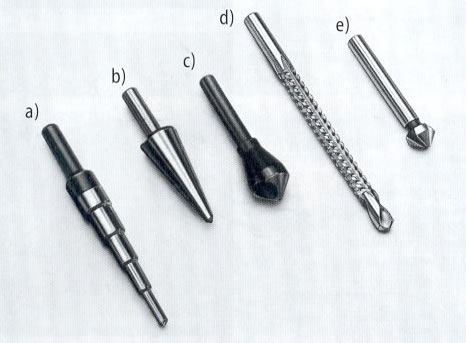 4. З яких частин складається свердло?5. При якому хвостовику виходить більш міцне і точне кріплення свердла?6. Від чого залежить робота свердла?7. З якої марки сталі виготовляють свердла?8. Щоб підвищити стійкість різального інструмента і отримати чисту поверхню отвору, при свердлінні металів і сплавів слід користуватися ...9. Як вибрати свердло?10. Правильність заточки свердла перевіряють ...11. При заточуванні свердел слід застосовувати ...12. Кут заточування при вершині свердла між ріжучими крайками      - для м'яких матеріалів -      - для сталі -      - для дуже твердих матеріалів –                             “Допуски і посадки та технічні вимірювання”I. Самостійно розглянути темиТема 1. Основні поняття та визначення Суть стандартизації та основні відомості про взаємозаміну. Поняття про стандарт. Технічні вимоги. Категорії та види стандарту. Взаємозаміна: зовнішня і внутрішня. Поверхні: спряжені та не спряжені. Розміри: номінальний; дійсний; граничний: найбільший і найменший. Поняття про допуск розміру. Визначення допуску. Графічне зображення допусків і відхилень: нульова лінія, поле допуску. Одиниця допуску. . Поняття про квалітети. Загальні відомості про посадки. Посадки в системі отвору та в системі валу. Рекомендовані посадки для всіх типів розмірів згідно стандарту. Основи технічних вимірюваньТема 2. Точність форми деталей. Шорсткість поверхонь Класифікація та позначення відхилення форми і розміщення поверхні. Позначення форми і розміщення згідно стандарту. Реальна та номінальна поверхня.  Допуск форми: поле допуску; база; позначення на кресленнях.Допуск розміщення: графічне зображення. Основні параметри шорсткості  і її позначення. Умовне позначення форми і взаємного розміщення поверхні. Умовні позначення шорсткості поверхні.Методи обробки відповідно шорсткості поверхонь.Тема 3.  Квалітети і допуски на кутові розміри, конічні з'єднання та різі Допуски на кутові розміри відповідно квалітету. Незалежні та залежні кутові розміри.  Позначення допуску кута.Конічні з'єднання. Основні терміни, визначення та позначення. Основна плоскість. Базова плоскість. Номінальні розміри конусів і їх з'єднань. Допуски форми конуса. Система допусків і посадок для конічних з'єднань відповідно квалітету. Рухомі посадки. Нерухомі посадки. Щільна посадка.Допуски на різі відповідно квалітету. Тема 4. Вимірювальні  інструменти  Призначення, конструкція, правила користування вимірювальним інструментом: Штангенциркуль, різьбомір, нутромір, кутомір та інші.Тема 5. Допуски на шпонкові та шліцьові з'єднання Допуски і посадки шпонкових з'єднань. Допуски і посадки шліцьових з'єднань.Тема 6. Допуски і посадки підшипників кочення Точність підшипників кочення. Особливості системи допусків і посадок для підшипників коченняОзначення посадок на кресленнях. Основні вказівки з вибору посадок від навантаження кілець підшипників кочення.Тема 7. Контрольно - вимірювальні інструменти Вивчення правил використання контрольно-вимірювальних інструментівМікрометр, тахометр та інший контрольно - вимірювальні інструментиII. Самостійно виконати завдання.                                                     Тест І1.Как называется наука об измерении?                 а) метрология    б) стандартизация   в) материаловедение2. Вставьте пропущенное слово.	Размер, установленный измерением с допустимой погрешностью называется ...   .                а) номинальный   б) действительный *   в) предельныйРазность между наибольшим и наименьшим предельными размерами или алгебраическая разность между верхним и нижним отклонениями – это…                а) припуск              б) проход                  в) допуск              4.Вставьте пропущенное словоХарактер соединения деталей называется ...                                     а) посадкой         б) допуском5.В ЕСДП установлены… квалитетов для размеров менее 1 мм,                                 а)8        б)15         в)206. В ЕСДП установлены… квалитетов для размеров от 1 мм и выше.	                          а)8        б)15         в)207.Вставьте пропущенные слова. Длина, по которой по неровностям оценивается шероховатость называется  ... .                   а) базовой      б) основной   в) второстепенной                                                  Тест ІІКак называется зона, заключенная между двумя линиями соответствующими верхнему и нижнему предельным отклонением. 	         а) допуск           б) посадка                в) поле допуска *Как называется термин, условно применяемый для обозначения наружных элементов деталей                                         а)  втулка              б) вал *Вставьте пропущенные слова.	Совокупность допусков, соответствующих одинаковой степени точности для всех номинальных размеров называется  ...  .                   а) пропуск             б) квалитет *      в) отклонение4. Вставьте пропущенное слово.Всего для валов и отверстий предусмотрено  ...  рядов основных отклонений. 	                   а) 2                б) 8         в) 28 *5. Вставьте пропущенное слово.	Совокупность микронеровностей с относительно малым шагом называется ...   .                 а) шероховатостью *   б) отклонением  в) пробелом6. Назовите высотные параметры, по которым  оценивается шероховатость.	       а) Ra, Rz, Rmax  *          б) Sm, S 7. Расшифруйте Ra                  а) среднее арифметическое отклонение профиля; *                 б) высота неровностей профиля по десяти точкам;                 в) наибольшая высота профиля; п/пПитання№ п/п                             Відповідь1Обпилювання – це…1Одинарна , подвійна ( перехресна ), рашпільна , дугова .2Напилки виконуються з…2Дрібні напилки для ювелірних , граверних робіт і зачистки у важко доступних місцях.3Напилки з одинарною насічкою застосовуються для ...3Напилки з одинарною насічкою застосовуються для ...4Види насічок4Обробки неметалів (дерево, оргскло, шкіра, кістка).5Надфілі - це ...5Вуглецевої інструментальної сталіУ10А , У13 , У13А .6Напилки з рашпільною насічкою застосовуються для ...6Обробки м'яких матеріалів ( латунь , мідь , алюміній).7Отримання зубів у напилка виконується ...7Операція зі зняття зайвого шару металу ріжучим інструментом напилком.     1     2    3    4    5    6    7П/пПитання№ п/пВідповідь1Напилок – це…1Обробки для твердих матеріалів (чавун , сталь)2Спеціальні напилки застосовують для ...2Напилки загального призначення , спеціальні напилки , надфілі , рашпілі , машинні напилки .3За формою напилки бывають..3Сталевий стрижень певного перетину , на гранях якого виконана насічка4Напилки з подвійною ( перехресною ) насічкою застосовуються для ...4Обработки спеціальних сплавів.5Алмазні напилки застосовують для ...5Обробки м'яких матеріалів (мідь , алюміній).6Класифікація напилків6Плоскі , квадратні , тригранні , круглі , напівкруглі , ромбічні , ножівкові7Напилки з дугового насічкою застосовуються для ...7Обробки і доведення твердосплавних матеріалів .     1     2    3    4    5    6    7